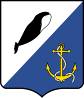 АДМИНИСТРАЦИЯПРОВИДЕНСКОГО ГОРОДСКОГО ОКРУГАПОСТАНОВЛЕНИЕВ соответствии с Федеральным законом от 6 октября 2003 года N 131-ФЗ "Об общих принципах организации местного самоуправления в Российской Федерации", Законом Чукотского автономного округа от 10 ноября 2014 N 113-ОЗ "О проведении оценки регулирующего воздействия проектов муниципальных нормативных правовых актов и экспертизы муниципальных нормативных правовых актов, затрагивающих вопросы осуществления предпринимательской и инвестиционной деятельности на территории Чукотского автономного округа", Администрация Провиденского городского округаПОСТАНОВЛЯЕТ:	1.Утвердить прилагаемый Порядок проведения оценки регулирующего воздействия проектов муниципальных нормативных правовых актов, затрагивающих вопросы осуществления предпринимательской и инвестиционной деятельности, и экспертизы муниципальных правовых актов.          2. Обнародовать настоящее постановление на официальном сайте Провиденского городского округа.          3. Настоящее постановление вступает в силу с момента обнародования.           4. Контроль за исполнением настоящего постановления возложить на Организационно-правовое управление администрации Провиденского городского округа (Д.В. Рекун).Глава Администрации                                                                 С.А. ШестопаловУтвержденпостановлением Администрации Провиденского городского округаот  09.10.2018 г.  № 265 ПОРЯДОКпроведения оценки регулирующего воздействия проектов муниципальных нормативных правовых актов, затрагивающих вопросы осуществления предпринимательской и инвестиционной деятельности, и экспертизы муниципальных правовых актов1. Общие положения1. Порядок проведения оценки регулирующего воздействия проектов муниципальных нормативных правовых актов, затрагивающих вопросы осуществления предпринимательской и инвестиционной деятельности, и экспертизы муниципальных правовых актов (далее - Порядок) определяет процедуру проведения оценки регулирующего воздействия проектов муниципальных нормативных правовых актов и процедуру проведения экспертизы муниципальных нормативных правовых актов (далее – муниципальные НПА) в целях:1) выявления в проектах муниципальных НПА положений, которые:- вводят избыточные обязанности, запреты и ограничения для субъектов предпринимательской и инвестиционной деятельности или способствуют их введению;- способствуют возникновению необоснованных расходов субъектов предпринимательской и инвестиционной деятельности;2) выявления в муниципальных НПА положений, необоснованно затрудняющих осуществление предпринимательской и инвестиционной деятельности.2. В настоящем Порядке используются следующие основные понятия и их определения:-  разработчики проектов муниципальных нормативных правовых актов – органы местного самоуправления (структурные подразделения органа местного самоуправления) или субъекты правотворческой инициативы, установленные Уставом Провиденского городского округа, осуществляющие в пределах предоставляемых полномочий функции по вопросам местного значения (далее – органы-разработчики);- Уполномоченный орган – Администрация Провиденского городского округа, ответственный за внедрение процедуры оценки регулирующего воздействия и выполняющий функции нормативно-правового, информационного и методического обеспечения оценки регулирующего воздействия, а также оценки качества проведения процедуры оценки регулирующего воздействия разработчиками проектов муниципальных нормативных правовых актов и на проведение экспертизы муниципальных нормативных правовых актов (далее-уполномоченный орган);- публичные консультации – открытое обсуждение с заинтересованными лицами концепции предлагаемого органом-разработчиком правового регулирования, организуемого органом-разработчиком в ходе проведения процедуры оценки регулирующего воздействия, а также текста проекта муниципального нормативного правового акта и сводного отчета, организуемого органом-разработчиком и (или) уполномоченным органом в ходе проведения процедуры оценки регулирующего воздействия и подготовки заключения об оценке регулирующего воздействия;- размещение уведомления о разработке предлагаемого правового регулирования (далее - уведомление) - этап процедуры оценки регулирующего воздействия, в ходе которого орган-разработчик организует обсуждение концепции предлагаемого им правового регулирования с заинтересованными лицами;- сводный отчет о результатах проведения оценки регулирующего воздействия проекта муниципального нормативного правового акта (далее - сводный отчет) - документ, содержащий выводы по итогам проведения органом-разработчиком исследования о возможных вариантах решения выявленной в соответствующей сфере общественных отношений проблемы, а также результаты расчетов издержек и выгод применения указанных вариантов решения. Форма сводного отчета утверждается Администрацией Провиденского городского округа в соответствии с нормативными правовыми актами Чукотского автономного округа;- официальный сайт - информационный ресурс в информационно-телекоммуникационной сети "Интернет", определенный в Провиденском городском округе для размещения сведений о проведении процедуры оценки регулирующего воздействия, в том числе в целях организации публичных консультаций и информирования о результатах (www.provadm.ru);- размещение проекта муниципального нормативного правового акта и сводного отчета - этап процедуры оценки регулирующего воздействия, в ходе которого орган-разработчик и (или) уполномоченный орган организует обсуждение текста проекта муниципального нормативного правового акта и сводного отчета с заинтересованными лицами, в том числе с использованием официального сайта в информационно-телекоммуникационной сети "Интернет";- заключение об оценке регулирующего воздействия - завершающий процедуру оценки регулирующего воздействия документ, подготавливаемый Уполномоченным органом и содержащий выводы об обоснованности полученных органом-разработчиком результатов оценки регулирующего воздействия проекта муниципального нормативного правового акта;- заключение об экспертизе - завершающий экспертизу документ, подготавливаемый уполномоченным органом и содержащий вывод о положениях муниципального нормативного правового акта, в отношении которого проводится экспертиза, создающих необоснованные затруднения для осуществления предпринимательской и инвестиционной деятельности, или об отсутствии таких положений, а также обоснование сделанных выводов.   3. Оценке регулирующего воздействия подлежат проекты муниципальных НПА, устанавливающих новые или изменяющих ранее предусмотренные муниципальными правовыми актами обязанности для субъектов предпринимательской и инвестиционной деятельности, и экспертизы муниципальных нормативных правовых актов, затрагивающих вопросы осуществления предпринимательской и инвестиционной деятельности:1) решений Совета депутатов Провиденского городского округа (далее - Совет депутатов);2) постановлений Администрации Провиденского городского округа.4. Помимо проектов муниципальных НПА, не затрагивающих вопросы осуществления предпринимательской и инвестиционной деятельности, оценка регулирующего воздействия не проводится в отношении:-  проектов местных бюджетов и отчетов об их исполнении; - проектов муниципальных нормативных правовых актов, устанавливающих налоги, сборы и тарифы, установление которых отнесено к вопросам местного значения; - проектов муниципальных нормативных правовых актов, подлежащих публичным слушаниям в соответствии со статьей 28 Федерального закона от 06.10.2003 № 131-ФЗ «Об общих принципах организации местного самоуправления в Российской Федерации». 5. Экспертиза проводится в отношении муниципальных НПА, регулирующих отношения, участниками которых являются субъекты предпринимательской и инвестиционной деятельности.2. Процедура проведения оценки регулирующего воздействия проектов муниципальных нормативных правовых актов, затрагивающих вопросы осуществления предпринимательской и инвестиционной деятельности, и экспертизы муниципальных правовых актов6. Процедура проведения оценки регулирующего воздействия проектов муниципальных нормативных правовых актов, устанавливающих новые или изменяющих ранее предусмотренные муниципальными правовыми актами обязанности для субъектов предпринимательской и инвестиционной деятельности, и экспертизы муниципальных нормативных правовых актов, затрагивающих вопросы осуществления предпринимательской и инвестиционной деятельности:1) публичные консультации по проектам муниципальных НПА;2) формирование сводного отчета о проведении оценки регулирующего воздействия проектов муниципальных НПА (далее - сводный отчет);3) подготовка заключения об оценке регулирующего воздействия проектов муниципальных НПА.7. Органы-разработчики осуществляют функции по проведению этапов процедуры проведения оценки регулирующего воздействия проектов муниципальных нормативных правовых актов, установленных подпунктами 1-2 пункта 6 настоящего Порядка.8. Уполномоченный орган осуществляет следующие функции:- разработка порядка проведения процедур оценки регулирующего воздействия, а также необходимых для этого типовых форм документов;- информационно-методическое обеспечение проведения процедур оценки регулирующего воздействия;- контроль качества исполнения процедур оценки регулирующего воздействия органами-разработчиками, включая контроль качества проведения публичных консультаций;- проведение этапа процедуры оценки регулирующего воздействия проектов муниципальных правовых актов, установленного подпунктом 3 пункта 6 настоящего Порядка;- проведение экспертизы действующих муниципальных нормативных правовых актов в соответствии с настоящим Порядком;- сбор предложений в установленном порядке по экспертизе действующих муниципальных нормативных правовых актов.3. Подготовка публичных консультаций, сводного отчета9. О проведении публичных консультаций орган-разработчик информирует заинтересованных лиц путем размещения уведомления.10. Уведомление о проведении публичных консультаций размещается в информационно-телекоммуникационной сети "Интернет" на официальном сайте Провиденского городского округа.11. Уведомление о проведении публичных консультаций содержит:1) перечень вопросов для заинтересованных лиц;2) срок, в течение которого принимаются предложения от заинтересованных лиц.Данный срок не может составлять менее 10 календарных дней со дня размещения уведомления о проведении публичных консультаций;3) адрес электронной почты и почтовый адрес, по которым принимаются предложения от заинтересованных лиц;4) иную информацию - по усмотрению органа-разработчика.К уведомлению о проведении публичных консультаций прилагается проект муниципального НПА.В случае поступления противоречащих друг другу предложений заинтересованных лиц, возникновения разногласий в ходе проведения процедуры оценки регулирующего воздействия проектов муниципальных НПА, все они отражаются в сводном отчете, рассматриваются органом-разработчиком и указываются результаты рассмотрения поступивших предложений, разногласий (учтены ли при доработке проекта муниципального НПА; если не учтены - причины такого решения).12. Итоги публичных консультаций в срок не более 5 рабочих дней с момента их окончания оформляются в виде сводного отчета, который содержит:1) общую информацию (орган-разработчик, вид и наименование акта); 2) описание проблемы, на решение которой направлено предлагаемое правовое регулирование; 3) определение целей предлагаемого правового регулирования; 4) качественную характеристику и оценку численности потенциальных адресатов предлагаемого правового регулирования; 5) изменение функций (полномочий, обязанностей, прав) органов местного самоуправления, а также порядка их реализации в связи с введением предлагаемого правового регулирования; 6) оценку дополнительных расходов (доходов) местных бюджетов, связанных с введением предлагаемого правового регулирования; 7) изменение обязанностей (ограничений) потенциальных адресатов предлагаемого правового регулирования и связанные с ними дополнительные расходы (доходы).Сводный отчет, поступивший по результатам проведения публичных консультаций, размещается на официальном сайте в срок не менее 10 рабочих дней со дня окончания публичных консультаций. 13. В случае, если введение предлагаемого органом-разработчиком способа правового регулирования способствует возникновению расходов бюджета Провиденского городского округа, проект муниципального НПА и сводный отчет направляются органом-разработчиком для согласования в Уполномоченный орган.14. Проект муниципального НПА и сводный отчет направляются органом-разработчиком в Уполномоченный орган для подготовки заключения об оценке регулирующего воздействия в течение 2 календарных дней с даты оформления сводного отчета.15. Уведомление о проведении публичных консультаций и сводный отчет составляются по формам, согласно приложениям № 1 и № 2 к настоящему Порядку.4. Заключение об оценке регулирующего воздействия проектов муниципальных нормативных правовых актов16. Подготовку заключения об оценке регулирующего воздействия проектов муниципальных нормативных правовых актов, устанавливающих новые или изменяющих ранее предусмотренные муниципальными правовыми актами обязанности для субъектов предпринимательской и инвестиционной деятельности, и экспертизы муниципальных нормативных правовых актов, затрагивающих вопросы осуществления предпринимательской и инвестиционной деятельности, разрабатываемых органом-разработчиком,  осуществляет Уполномоченный орган в срок не менее 5 рабочих дней со дня поступления на заключение проекта муниципального НПА и сводного отчета.17. Заключение составляется по форме, согласно приложению № 3 к настоящему Порядку, и должно содержать выводы:1) о соответствии качества проведения процедуры оценки регулирующего воздействия проекта муниципального НПА и подготовки сводного отчета требованиям проведения оценки регулирующего воздействия проектов муниципальных НПА, установленным в соответствии с настоящей статьей;2) об отсутствии либо о наличии достаточного обоснования решения проблемы предложенным способом правового регулирования;3) об отсутствии либо о наличии в проекте муниципального НПА положений, которые:а) вводят избыточные обязанности, запреты и ограничения для субъектов предпринимательской и инвестиционной деятельности или способствуют их введению;б) способствуют возникновению необоснованных расходов субъектов предпринимательской и инвестиционной деятельности и местного бюджета Провиденского городского округа.18. В случае, если в заключении об оценке регулирующего воздействия сделаны выводы о наличии в проекте муниципального НПА положений, указанных в подпункте 3 пункта 17 настоящей статьи, оно должно содержать обоснование указанных выводов и предложения о способах устранения указанных положений (предложения об изменении проекта муниципального НПА или его отдельных положений), либо обоснование наличия указанных положений в проекте муниципального НПА.Заключение об оценке регулирующего воздействия подлежит размещению Уполномоченным органом на официальном сайте в срок не более 3 рабочих дней со дня его подготовки.5. Процедура проведения экспертизы муниципальных нормативных правовых актов19. Проведение экспертизы муниципальных НПА, принятых Советом депутатов Провиденского городского округа, Администрацией Провиденского городского округа, осуществляется Уполномоченным органом.20. Экспертиза осуществляется в соответствии с планом проведения экспертизы (далее - план).21. Формирование плана осуществляется при наличии предложений о проведении экспертизы, поступивших в Уполномоченный орган от:1) органов местного самоуправления;2) субъектов предпринимательской и инвестиционной деятельности;3) иных заинтересованных лиц.22. Муниципальные НПА включаются в план при наличии сведений, указывающих, что положения муниципального НПА могут создавать условия, необоснованно затрудняющие осуществление предпринимательской и инвестиционной деятельности.Данные сведения могут быть получены Уполномоченным органом самостоятельно в связи с осуществлением функций по вопросам местного значения и нормативно-правовому регулированию в установленной сфере деятельности, а также в результате рассмотрения предложений о проведении экспертизы, поступивших в Уполномоченный орган от: а) органов местного самоуправления; б) субъектов предпринимательской и инвестиционной деятельности; в) иных лиц. 23. План утверждается Уполномоченным органом на год и размещается на официальном сайте Провиденского городского округа до 31 декабря года, предшествующего проведению экспертизы.24. Срок проведения экспертизы не должен превышать двух месяцев, при необходимости срок может быть продлен Уполномоченным органом, но не более чем на один месяц. 25. В ходе экспертизы проводятся публичные консультации, исследование муниципального НПА на предмет наличия положений, необоснованно затрудняющих осуществление предпринимательской и инвестиционной деятельности, и составляется мотивированное заключение об экспертизе.26. Публичные консультации проводятся в течение 10 календарных дней со дня, установленного для начала экспертизы.На официальном сайте Провиденского городского округа размещается уведомление о проведении экспертизы с указанием срока начала и окончания публичных консультаций.По результатам публичных консультаций составляется краткий отчет о результатах данных публичных консультаций.В случае поступления противоречащих друг другу предложений заинтересованных лиц, возникновения разногласий в ходе проведения экспертизы муниципального НПА, все они отражаются в отчете.27. Органы местного самоуправления по запросу Уполномоченного органа обязаны предоставить материалы (расчеты, обоснования), на которых основывается необходимость муниципального регулирования соответствующих общественных отношений, в целях проведения экспертизы.В случае если органом местного самоуправления на запрос соответствующего Уполномоченного органа в установленный им срок не представлены необходимые в целях проведения экспертизы материалы, сведения об этом указываются в тексте заключения.Уполномоченный орган обращается к представителям предпринимательского сообщества и иным заинтересованным лицам с запросом информационно-аналитических материалов по предмету экспертизы, предлагая в нем срок для их представления.28. При проведении исследования следует:1) рассматривать замечания, предложения, рекомендации, возникшие разногласия, сведения (расчеты, обоснования), информационно-аналитические материалы, поступившие в ходе публичных консультаций;2) анализировать положения муниципального НПА во взаимосвязи со сложившейся практикой их применения;3) определять характер и степень воздействия положений муниципального НПА на регулируемые отношения в сфере предпринимательской и инвестиционной деятельности;4) устанавливать наличие затруднений в осуществлении предпринимательской и инвестиционной деятельности, вызванных применением положений муниципального НПА, а также их обоснованность и целесообразность для целей муниципального регулирования соответствующих отношений.29. По результатам исследования составляется заключение об экспертизе по форме, согласно приложению № 4 к настоящему Порядку.30. После подписания заключение об экспертизе размещается на официальном сайте Провиденского городского округа, а также направляется в орган – разработчик и лицу, обратившемуся с предложением о проведении экспертизы данного муниципального НПА.31. В случае если в заключении сделаны выводы о наличии в муниципальном НПА положений, необоснованно затрудняющих осуществление предпринимательской и инвестиционной деятельности, оно должно содержать обоснование указанных выводов и предложения о способах устранения указанных положений (предложения об отмене или изменении муниципального НПА или его отдельных положений) либо обоснование наличия указанных положений в муниципальном НПА.Приложение № 1 к Порядку проведения оценки регулирующего воздействия проектов муниципальных нормативных правовых актов, затрагивающих вопросы осуществления предпринимательской и инвестиционной деятельности, и экспертизы муниципальных правовых актов.УВЕДОМЛЕНИЕо проведении публичных консультацийНастоящим __________________________________________________________                                                         (Наименование органа-разработчика)извещает о начале проведения публичных консультаций и сборе предложений заинтересованных лиц.Предложения принимаются по адресу: ___________________________________,а также по адресу электронной почты: __________________________________________Сроки приема предложений: _____________________________________________Место   размещения уведомления о подготовке проекта  муниципального нормативного   правового  акта  в  информационно-телекоммуникационной  сети "Интернет": _______________________________________________________________                                                           (полный электронный адрес)Все поступившие предложения будут рассмотрены. Сводка предложений будет размещена на сайте _____________________________ не позднее _________________.                                          (адрес официального сайта)                                     (число, месяц, год)1. Проект _______________________________________________________________                                  (наименование проекта муниципального нормативного правового акта)устанавливает____________________________________________________________________________________________________________________________________________                                   (краткое описание вводимого регулирования)2. Планируемый срок вступления в силу предлагаемого правового регулирования: ___________________________________________________________________________                                                               (месяц, год)3. Иная информация - по усмотрению органа местного самоуправления, осуществляющего проведение публичных консультаций проекта муниципального нормативного правового акта: ____________________________________________________________________________________________________________________________                                          (место для текстового описания)К уведомлению прилагаются:перечень вопросов для участников проведения публичных консультаций;иные материалы, которые, по мнению разработчика, позволяют оценить необходимость введения проведения публичных консультаций.Приложение № 2 к Порядку проведения оценки регулирующего воздействия проектов муниципальных нормативных правовых актов, затрагивающих вопросы осуществления предпринимательской и инвестиционной деятельности, и экспертизы муниципальных правовых актов.СВОДНЫЙ ОТЧЕТо проведении оценки регулирующего воздействия в отношении ___________________________________________________________________________________________________(название проекта муниципального нормативного правового акта)в период с "__" ____ 20__ г. по "__" ____ 20__ г.1. Вывод о необходимости внесения изменений в положения проекта муниципального нормативного правового акта,  их  масштабе  и  необходимости  (отсутствии необходимости) изменения его концепции______________________________________________________________________________________________________________________________________________________________________________________________________________________________2. Выводы по итогам проведения исследования о возможных вариантах решения выявленной в соответствующей сфере общественных отношений проблемы:______________________________________________________________________________________________________________________________________________________________________________________________________________________________3. Результаты расчетов издержек и выгод применения возможных вариантов решения выявленной в соответствующей сфере общественных отношений проблемы:______________________________________________________________________________________________________________________________________________________________________________________________________________________________Должность ___________________________        Подпись ________       Ф.И.О ___________          (руководитель органа-разработчика)Исполнитель _______________Дата                                                                           Приложение № 3 к Порядку проведения оценки регулирующего воздействия проектов муниципальных нормативных правовых актов, затрагивающих вопросы осуществления предпринимательской и инвестиционной деятельности, и экспертизы муниципальных правовых актов.ФОРМАзаключения об оценке регулирующего воздействияпроекта нормативного правового актаАдминистрация Провиденского городского округа (далее Уполномоченный орган) в соответствии с пунктом 8 Порядка проведения оценки регулирующего воздействия проектов муниципальных нормативных правовых актов, затрагивающих вопросы осуществления предпринимательской и инвестиционной деятельности, и экспертизы муниципальных правовых актов (далее – Порядок), утвержденного постановлением Администрации Провиденского городского округа от______ №___, рассмотрев проект________________________ _____________________________________________________________________________,(наименование проекта муниципального нормативного правового акта)сводный отчет о проведении оценки регулирующего воздействия проекта нормативного правового акта, подготовленные_______________________________________________,                                                                                  (наименование органа-разработчика)сообщает следующее.Вариант 1<1>Проект муниципального нормативного правового акта (далее – проект акта) направлен органом-разработчиком для подготовки настоящего заключения ___________                                                                                                                                                                                                      (впервые/повторно)____________________________________________________________________________.(информация о предшествующей подготовке заключений об оценки регулирующего воздействия проекта акта)Органом-разработчиком:- проведены публичные консультации по проекту акта в период с «___»________20__ года по «___»_________20__ года.По результатам рассмотрения представленных документов установлено, что при подготовке проекта  органом-разработчиком:а) не соблюдён порядок проведения оценки регулирующего воздействия _____________________________________________________________________________________;(указываются невыполненные процедуры, предусмотренные разделом 3 Порядка)б) информация, представленная в сводном отчете о проведении оценки регулирующего воздействия проекта акта, свидетельствует о некачественном проведении процедур оценки регулирующего воздействия и (или) выводы, сделанные в отчете, являются необоснованными относительно вводимого муниципального регулирования и позиции участников публичных консультаций _______________________________________________________________________________________________________________.(указываются недостатки, допущенные при составлении сводного отчёта и (или) проведении оценки регулирующего воздействия)Вывод: проект акта возвращается без согласования.Предлагается: _________________________________________________________.                          (указываются предложения Уполномоченного органа)Вариант 2<2>Проект акта направлен органом-разработчиком для подготовки настоящего заключения _________________________________________________________________                                                                                (впервые/повторно)____________________________________________________________________________.(информация о предшествующей подготовке заключений об оценки регулирующего воздействия проекта акта)Органом-разработчиком:- проведены публичные консультации по проекту акта в период с «___»________20__ года по «___»_________20__ года.По результатам рассмотрения представленных документов установлено, что при подготовке проекта акта процедуры, предусмотренные разделом 3 Порядка, органом-разработчиком соблюдены.На основе проведенной оценки регулирующего воздействия проекта акта с учетом информации, представленной органом-разработчиком в сводном отчете о проведении оценки регулирующего воздействия, Уполномоченным органом сделаны следующие выводы:_____________________________________________________________________________;(вывод о наличии либо отсутствии достаточного обоснования решения проблемы предложенным способом регулирования)___________________________________________________________________________.(вывод о наличии либо отсутствии положений, вводящих избыточные обязанности, запреты и ограничения для субъектов предпринимательской и инвестиционной деятельности или способствующих их введению, а также положений, приводящих к возникновению необоснованных расходов субъектов предпринимательской и инвестиционной деятельности, а также бюджета Провиденского городского округа)__________________________________________________________________________________________________________________________________________________________.(иные замечания и предложения Уполномоченного органа)Руководитель Уполномоченного органа       ____________                 _____________						                  (подпись)			     (инициалы, фамилия)_________________<1>В случае, если выявлено несоблюдение органом-разработчиком процедур оценки регулирующего воздействия проекта акта или сводный отчёт о проведении оценки регулирующего воздействия проекта акта составлен некорректно, что позволяет поставить под сомнение процедуру оценки или сделанные в сводном отчёте выводы.<2>В случае, если несоблюдение органом-разработчиком процедур оценки регулирующего воздействия проекта акта не выявлено, сводный отчет о проведении оценки регулирующего воздействия проекта акта составлен обоснованно в соответствии с предъявляемыми требованиями.Приложение № 4 к Порядку проведения оценки регулирующего воздействия проектов муниципальных нормативных правовых актов, затрагивающих вопросы осуществления предпринимательской и инвестиционной деятельности, и экспертизы муниципальных правовых актов.ФОРМАзаключения об экспертизе нормативного правового актаАдминистрация Провиденского городского округа (далее Уполномоченный орган) в соответствии с разделом 5 Порядка проведения оценки регулирующего воздействия проектов муниципальных нормативных правовых актов, затрагивающих вопросы осуществления предпринимательской и инвестиционной деятельности, и экспертизы муниципальных правовых актов, утвержденного постановлением Администрации Провиденского городского округа от ______№___(далее–Порядок), рассмотрев __________________________________________________________,                                                                                                                     (наименование муниципального нормативного правового акта)свод предложений о результатах публичных консультаций, сообщает следующее.Уполномоченным органом проведены публичные консультации по _____________,_____________________________________________________________________________              (наименование муниципального нормативного правового акта)в период с «___»________20__ года по «___»_________20__ года.Описание результатов проведенных публичных консультаций  по проекту акта_____________________________________________________________________________(замечания, предложения, рекомендации, возникшие разногласия, сведения (расчеты, обоснования), информационно-аналитические материалы, поступившие в ходе публичных консультаций)На основе проведенной экспертизы нормативного правового акта Уполномоченным органом сделаны следующие выводы: ________________________________________________________________________________________________________;(вывод о наличии либо отсутствии достаточного обоснования решения проблемы предложенным способом регулирования)_____________________________________________________________________________.(вывод о наличии либо отсутствии положений, вводящих избыточные обязанности, запреты и ограничения для субъектов предпринимательской и инвестиционной деятельности или способствующих их введению, а также положений, приводящих к возникновению необоснованных расходов субъектов предпринимательской и инвестиционной деятельности, а также бюджета Провиденского городского округа)__________________________________________________________________________________________________________________________________________________________.(иные замечания и предложения Уполномоченного органа)Руководитель Уполномоченного органа       ____________                 _____________						                  (подпись)			     (инициалы, фамилия)Подготовлено:	М.Б. СапрыкинаСогласовано:	Д.В. Рекун	Е.А. КрасиковаРазослано: дело, Управление финансов, экономики и имущественных отношений.от 09 октября 2018 г.                    № 265пгт. ПровиденияОб утверждении Порядка проведения оценки регулирующего воздействия проектов муниципальных нормативных правовых актов, затрагивающих вопросы осуществления предпринимательской и инвестиционной деятельности, и экспертизы муниципальных правовых актов№ п/пУчастники публичных консультацийКраткая характеристика поступивших замечаний и предложенийРезультат рассмотрения поступивших замечаний и предложений